        PŘIJMĚTE SRDEČNÉ POZVÁNÍ              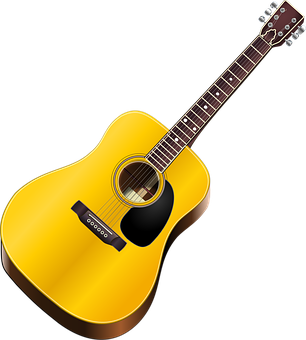         DO HOSTINCE DRAHOUŠ                       NA   HUDEBNÍ VEČER 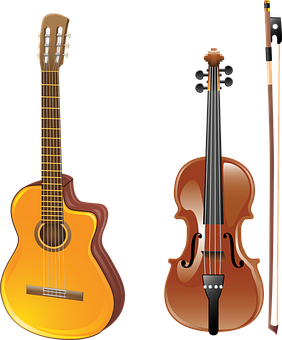 V PÁTEK 20.ŘÍJNA   OD 19 HODIN            DO OUŠKA NÁM ZAHRAJÍ PEPA A HONZA ŠPILAROVI, ROMAN ZAJAC A JOLANKA (KYTARY, MANDOLÍNA, BASA, HOUSLE)